




ASAS Research Internship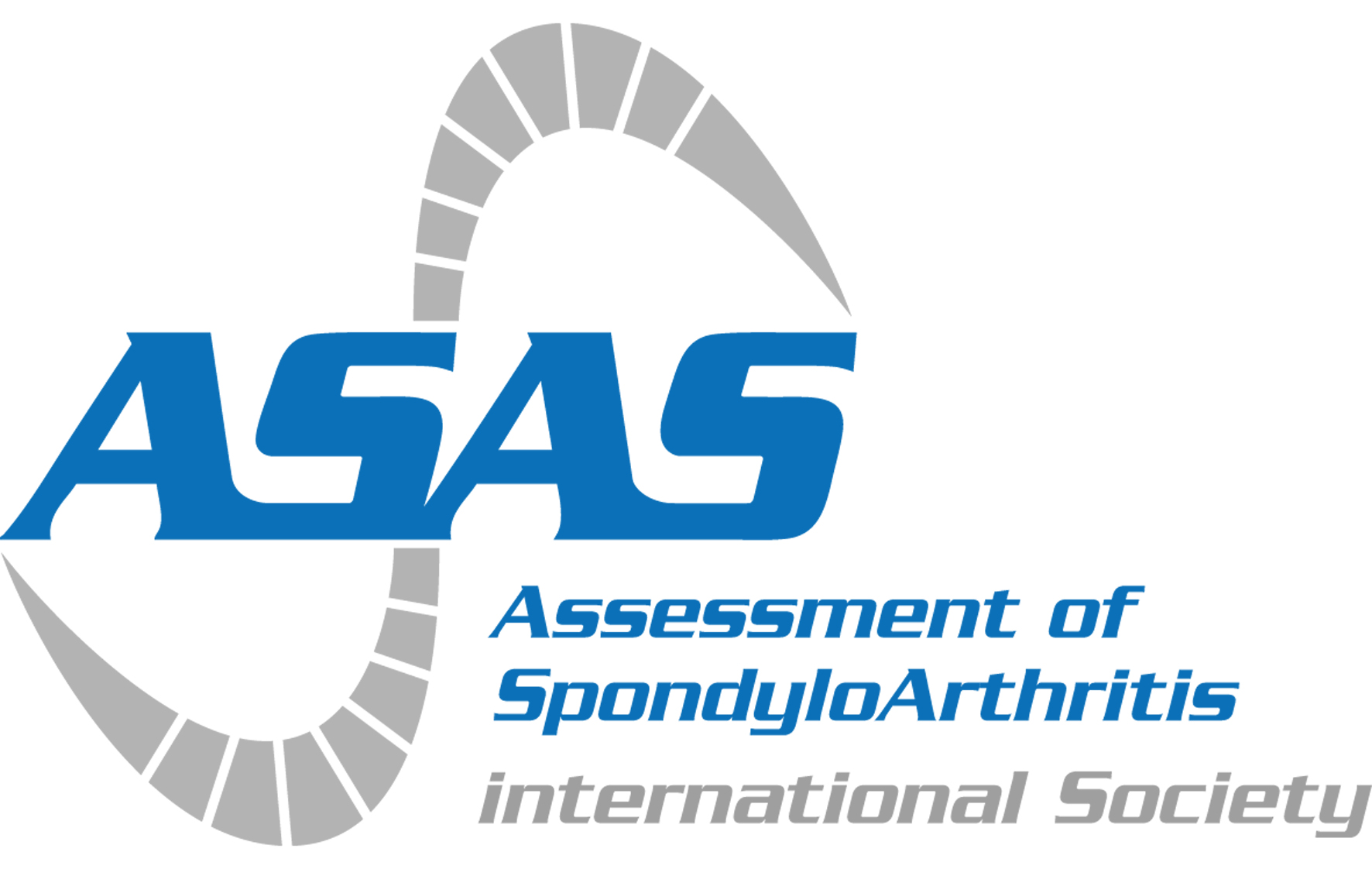 application form

This application is not open for full ASAS membersPart 1. To be completed by the applicantPart 2. To be completed by the applicant and the supervisor at the institutionPart 3A. To be completed by the mentor/supervisor in the institutionPart 3B: Only to be completed by the legal head of department  if the supervisor mentioned above is not the legal head of departmentPlease send the completed and signed form in word format to ‘mail[ad]asas-group.org’Note : [ad] = @Name (in full, surname first):Date of birth:Name and address of the institution you currently work at, as well as your contact information:Phone:Fax:E-mail:Nationality:Are you an ASAS-member?yes/noIf yes: associate or full member (Note: full members are not allowed to apply for an ASAS fellow ship)Date of submission:Qualifications:Provide information about your medical education, residencies, training etc.Current status/position:Provide information about your current clinical and/or scientific workResearch experience: Provide information that reflects your interest in the field of spondyloarthritisOther fellowships you have received:Note N.A. if you have notPublications: Include abstracts, poster/oral presentations, publications including those that are in press)Name of your supervisor in your institution:Name of the research project that you will undertake:Start and end dates of the project:State briefly your career intentions:State the names of two mentors who can attest to your interest and commitment to SpA and provide letters of support (word format):Executive project summary: Provide a structured summary with background, aims, patients and methods, and expectations Goal or hypothesis: Provide information about the main and secondary aims of your proposed projectGlobal work plan for the entire project: Provide information about study design, study population (if appropriate) with in- and exclusion criteria, outcome measures or tests/assays, analyses to be performed, statistical power considerations, milestones and timelines, and expected end product and an estimation of the costs of the research project Interest for ASAS: Provide information that clarifies why this project should be performed as an ASAS-endorsed project. Provide also information that clarifies why patients with spondyloarthritis may benefit from this project Applicant’s name:Please give your comments on the applicant’s scientific ability and suitability for the ASAS Research Internship. Please also include any other points you consider would be helpful. Provide information that will help us in judging why this applicant will be an asset for research in the field of spondyloarthritisName of the supervisor:Are you an ASAS-member?yes/noIf yes: associate or full member?Supervisor’s office  address:Phone:Fax:E-mail:Date:I herewith declare that I have designed this proposal together with the applicant, that I agree with it, that I agree with the applicant’s candidacy, and that I accept the applicant coming to my institution/department for the intended period of the fellowshipI herewith declare that I have designed this proposal together with the applicant, that I agree with it, that I agree with the applicant’s candidacy, and that I accept the applicant coming to my institution/department for the intended period of the fellowshipSupervisor’s signature:Name of the head of department:Phone:E-mail:Date:
I herewith declare that I have taken notice of this projectproposal, that I agree with it, and that I accept the applicant coming to my institution/department for the intended period of the fellowship  

I herewith declare that I have taken notice of this projectproposal, that I agree with it, and that I accept the applicant coming to my institution/department for the intended period of the fellowship  
Signature: